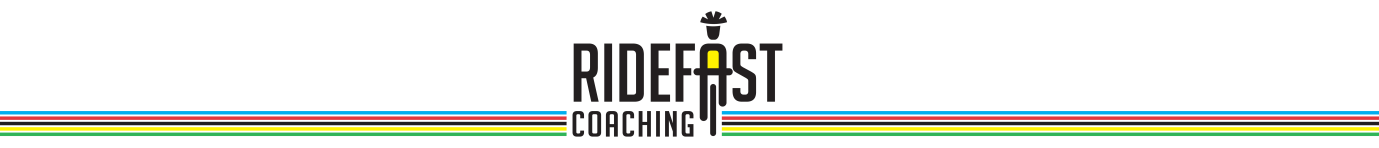 Rider agreement The coaching will provideAnalysis of the rider profileAssistance with setting annual SMART objectives appropriate for the riders goals An annual periodised training plan updated when necessary A detailed weekly training prescription delivered via Training Peaks softwareAnalysis of training sessions and feedbackField testing when requiredPhysiological, psychological, technical and tactical advice appropriate for the riderRegular communication via Training Peaks, email or social media as required and telephone conversations/meeting within reason. Not included in the serviceAttendance at eventsTechnical and tactical coaching carried out on the track or at circuits which are at an extra cost. The rider agrees to Carry out the training plan as far as is reasonably possibleProvide feedback via annotated data downloads to Training Peaks Divulge any pertinent medical data that might have an impact on the coaching prescriptionNot take performance enhancing drugsAdvise the coach of any injuries or illnesses that impact on his or her ability to train ConfidentialityRider data will remain confidential at all times.PaymentThe rider agrees to pay by standing order/direct debit £120 per calendar month from a date to be agreed between the coach and the rider. TerminationThis agreement can be terminated by either party on giving 1 months’ notice in writing or by email.Rider signature…………………….Date…………………………………Coach Richard Smith                                      Rider